Z Jezusem pomagamy chorymNiech będzie pochwalony Jezus Chrystus.(Proszę rodzica o pomoc)Kto z was był chory – co czuł?Kto ma kogoś chorego? Jak możemy mu pomóc?W Piśmie Św. jest opis człowieka, któremu nikt nie mógł pomóc – sparaliżowany. PosłuchajcieUzdrowienie paralityka1 Gdy po pewnym czasie wrócił do Kafarnaum, posłyszeli, że jest w domu. 2 Zebrało się tyle ludzi, że nawet przed drzwiami nie było miejsca, a On głosił im naukę. 3 Wtem przyszli do Niego z paralitykiem, którego niosło czterech. 4 Nie mogąc z powodu tłumu przynieść go do Niego, odkryli dach nad miejscem, gdzie Jezus się znajdował, i przez otwór spuścili łoże, na którym leżał paralityk. 5 Jezus, widząc ich wiarę, rzekł do paralityka: "Synu, odpuszczają ci się twoje grzechy". 6 A siedziało tam kilku uczonych w Piśmie, którzy myśleli w sercach swoich: 7 "Czemu On tak mówi? On bluźni. Któż może odpuszczać grzechy, oprócz jednego Boga?" 8 Jezus poznał zaraz w swym duchu, że tak myślą, i rzekł do nich: "Czemu nurtują te myśli w waszych sercach? 9 Cóż jest łatwiej: powiedzieć do paralityka: Odpuszczają ci się twoje grzechy, czy też powiedzieć: Wstań, weź swoje łoże i chodź? 10 Otóż, żebyście wiedzieli, iż Syn Człowieczy ma na ziemi władzę odpuszczania grzechów - rzekł do paralityka: 11 Mówię ci: Wstań, weź swoje łoże i idź do domu!". 12 On wstał, wziął zaraz swoje łoże i wyszedł na oczach wszystkich. Zdumieli się wszyscy i wielbili Boga mówiąc: "Jeszcze nigdy nie widzieliśmy czegoś podobnego".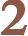 Co zrobili przyjaciele?Co zrobił Jezus?Jak my możemy naśladować tych przyjaciół? (odwiedzamy bawimy się z nimi - teraz jak nie możemy odwiedzać modlimy się za nich)Za kogo chorego w mojej rodzinie możemy się teraz pomodlić?Modlitwa "Któryś za nas cierpiał rany" 3x oraz Ojcze nasz.